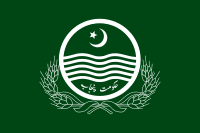 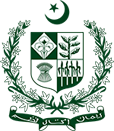 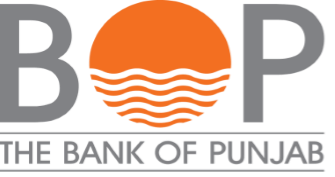 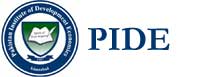 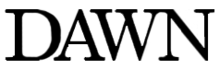 Launch Event - WebinarBOP policy note on Agriculture sectorDate:  Friday 17th September 2021Time:  3pm to 5pmProgram details3:00 – 3:05 Introduction by Dr. Nadeem ul Haque, VC PIDE (Introduction to guests)3:05 – 3:15 Chief Guest Mr. Hashim J. Bakht, Finance Minister, Government of Punjab3:15 – 3:25 BOP President Mr. Zafar Masud on the report 3:25 – 3:35 Mr. Salim Raza, former SBP Governor and member of PM’s EAC3:35 – 3.45 Mr. Kazim Saeed, Pakistan Agriculture Coalition3:45 – 4:00 Q&A session by DAWN NEWS team4:00 – 4.15 Mr. Zafar ul Hassan, Chief Macro at the Ministry of Planning and author of report4.15 – 4.30 Mr. Abdellah, Chief of Research PIDE and author of report4.30 – 4.45 Mr. Sayem Ali, BOP Chief Economist and author of the report4.45 – 5:00 Q&A session by DAWN NEWS team       